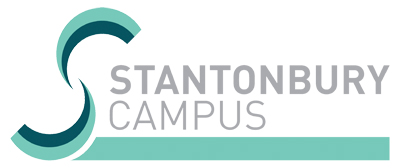 The Computing and Enterprise Department(ICT, Computing, business, economics, finance)AccommodationComputing and Enterprise is taught on two sites on the campus with related subjects grouped together to facilitate the effective sharing of resources and practice. The Enterprise open area in the sixth form block incorporates generous and welcoming break-out spaces which double as work and social spaces for sixth form students. The faculty is well resourced with 5 computer suites, data projectors and interactive whiteboards.  We have a bank of laptops that staff can use during lessons, and which we also loan to sixth form students during their study sessions.  PersonnelThe faculty comprises the equivalent of seven staff who are all specialists in their field.  Three of the teachers are specialist Computing and ICT teachers, and four are specialist Business, Finance and Economics Teachers.  All teach across the ability range up to Year 13.  The faculty has a successful track record of training and retaining trainee teachers, and for developing teachers for career progression.Academic StructureThe Head of Faculty, that oversees the development of the whole faculty and the effectiveness of the Enterprise subjects, supported by a Head of Computing and a KS4 progress leader. SENDIt is the responsibility of all subject teachers to differentiate within their teaching plans, for students of all abilities, supported by differentiated schemes of work.  Some additional assistance is in place in class for students with EHC plans.  The school has well-regarded specialist provision for students needing support with their language and communication skills and is highly inclusive in its approach.The CurriculumKey Stage Three:  ComputingThe curriculum and schemes of work enable all students to reach key stage 3 age-related expectations, whilst providing them with the foundations needed to achieve success at GCSE.  The curriculum is focused around programming to give students the best possible preparation for GCSE Computing.  Key Stage FourThe faculty offers the BTEC Business course which has a track record of outstanding success and is consistently the best performing BTEC within the school.  Exit questionnaires have shown that students enjoy the course and a high percentage transfers onto our post-16 courses.  Computing and offered as a GCSE and is very popular.  We are also developing ICT-based courses such as ECDL and I-media.Key Stage FiveWe offer a number of courses at KS5 including A level Business, Economics, Computing, BTEC level 3 Business and BTEC Level 3 ICT and the popular IFS Finance course.  We have a large presence at KS5 and contribute significantly to its strong results.  Achievement:We are very proud of our KS4 and KS5 BTEC results which are in the top quartile nationally.  Students also do well at A level:   results are consistently in line with national expectations with a truly comprehensive intake.Other OpportunitiesThe faculty is developing an interesting range of extra-curricular clubs and opportunities, including the Cranfield Business Challenge, BASE accounting competition and the Coca-cola product development competition.  Catch-up sessions are also available at KS4 and KS5.